关于在毕业生中选聘校友联络员的通知各学院：为了更好地适应新时代校友工作发展需要，充实校友工作队伍，提高校友工作质量，经研究决定，在应届毕业生中选拔聘用校友联络员。现将有关事项通知如下。一、推荐范围我校2023年应届本科生，硕士研究生。二、推荐条件1.拥护党的路线方针政策，具有坚定正确的理想信念；2.具有较强的服务意识和奉献精神；3.具有较强的组织协调能力和语言表达能力；4.热爱母校，比较了解学校历史沿革，热心校友工作；5.在班级中具有较高威信。三、权利与义务校友联络员的权利：可优先获得各地校友资料信息，优先参加学校和各地校友会组织的各类校友活动。校友联络员的义务：加强本班同学的信息沟通，联络当地校友组织；积极搜集校友信息，及时通报各地校友情况，为学校提供各类信息；为学校的发展建设广纳校友意见，对校友工作提出建设性意见。四、工作要求1.聘任校友联络员是校友信息收集及强化校友工作的一项重要举措，请各学院高度重视，指定专人负责推荐工作；2.推荐工作采取个人自荐与班级推荐相结合的方式，每个毕业班原则上推荐1-2名毕业生为本班校友联络员；研究生按学院确定1名联络员。联络员于5月15日前扫描附件二维码加入济宁医学院2023届校友工作联络QQ群（群号：272522997）。3.请各二级学院于2023年5月15日前将济宁医学院2023届毕业生校友工作联络员推荐表电子稿发至908104027@qq.com。联系人：李老师，联系电话：0537-3616779,15963707073。根据填报信息，学校统一颁发“2023届毕业生校友工作联络员”聘书。发展规划处校友办公室                         2023年4月11日附件：    1.2023届校友工作联络QQ群（群号：272522997）    2.济宁医学院2023届毕业生校友工作联络员推荐表附件1：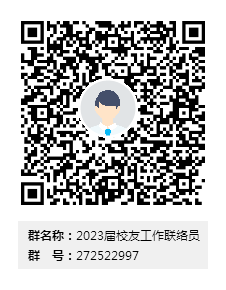 附件2：济宁医学院2023届毕业生校友工作联络员推荐表单位名称（盖章） ：                                                             填表日期：     年    月    日单位负责人：                      填表人：                      联系电话：                               专业名称学号姓名性别年级班级本科生/研究生职务工作单位联系方式通讯地址、邮编QQ号